EXEMPLO DE MODELO DE 
PAUTA DE REUNIÃO DE EQUIPE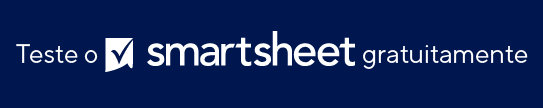 DIA E DATALOCALIZAÇÃOLOCALIZAÇÃOLOCALIZAÇÃOLOCALIZAÇÃOQuinta-feira, 11 de novembro Sala de conferências 1A Sala de conferências 1A Sala de conferências 1A Sala de conferências 1ATÍTULO DA REUNIÃOTÍTULO DA REUNIÃOTÍTULO DA REUNIÃOHORA DE INÍCIOHORA DE TÉRMINO Reunião de equipe de novembro Reunião de equipe de novembro Reunião de equipe de novembro10h30min12h30minNOME DA EQUIPENOME DA EQUIPENOME DA EQUIPEMEDIADORMEDIADOR Equipe de projeto A Equipe de projeto A Equipe de projeto AJeff P. Jeff P. MEMBROS DA EQUIPE QUE DEVEM COMPARECERMEMBROS DA EQUIPE QUE DEVEM COMPARECERMEMBROS DA EQUIPE QUE DEVEM COMPARECERMEMBROS DA EQUIPE QUE DEVEM COMPARECERMEMBROS DA EQUIPE QUE DEVEM COMPARECER Matthew B.Sarah C.Kelsey C.PAUTACONTEÚDOCONTEÚDOAPRESENTAÇÃO PORHORA DE INÍCIODURAÇÃO1. Propósito e objetivos da reunião1. Propósito e objetivos da reunião10h30min0:052. Atribuir o responsável pela ata e pelo controle do tempo; definir funções2. Atribuir o responsável pela ata e pelo controle do tempo; definir funções10h35min0:05    a. Responsável pela ata: [nome]    a. Responsável pela ata: [nome]    b. Controlador do tempo: [nome]    b. Controlador do tempo: [nome]3. Revisar a lista anterior de itens de ação3. Revisar a lista anterior de itens de ação10h40min0:204. Itens da pauta4. Itens da pauta11h1:00    a. Item de ação    a. Item de ação        i. Termos do item        i. Termos do item        ii. Descrição do item        ii. Descrição do item        iii. Participantes do item        iii. Participantes do item    b. Item de ação    b. Item de ação        i. Termos do item        i. Termos do item        ii. Descrição do item        ii. Descrição do item        iii. Participantes do item        iii. Participantes do item    c. Item de ação    c. Item de ação        i. Termos do item        i. Termos do item        ii. Descrição do item        ii. Descrição do item        iii. Participantes do item        iii. Participantes do item5. Revisão dos termos e das descrições dos novos itens de ação5. Revisão dos termos e das descrições dos novos itens de ação12h0:106. Propostas para a pauta da próxima reunião6. Propostas para a pauta da próxima reunião12h10min0:107. Avaliação da reunião atual7. Avaliação da reunião atual12h20min0:108. Adiamento8. Adiamento12h30minAVISO DE ISENÇÃO DE RESPONSABILIDADEQualquer artigo, modelo ou informação fornecidos pela Smartsheet no site são apenas para referência. Embora nos esforcemos para manter as informações atualizadas e corretas, não fornecemos garantia de qualquer natureza, seja explícita ou implícita, a respeito da integridade, precisão, confiabilidade, adequação ou disponibilidade do site ou das informações, artigos, modelos ou gráficos contidos no site. Portanto, toda confiança que você depositar nessas informações será estritamente por sua própria conta e risco.